Request Reference: 17180118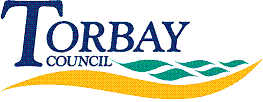 Date received: 20 April 2017Date response sent: 16 May 2017Under the Freedom of Information Act 2000 I seek the following information, broken down by month since January 2014:Total number of adult refugees resettled by your council under all government resettlement programmes5 (X 3 August 2016; X 2 Sept 2016)Total number of child refugees resettled by your council under all government resettlement programmes5 (X 2 August 2016; X 3 Sept 2016)Number of disabled adult refugees successfully resettled by your councilRegistered at priority disabled under the VPRS - 0Number of disabled child refugees successfully resettled by your councilRegistered at priority disabled under the VPRS – 0